                                                       АВГУСТ 2022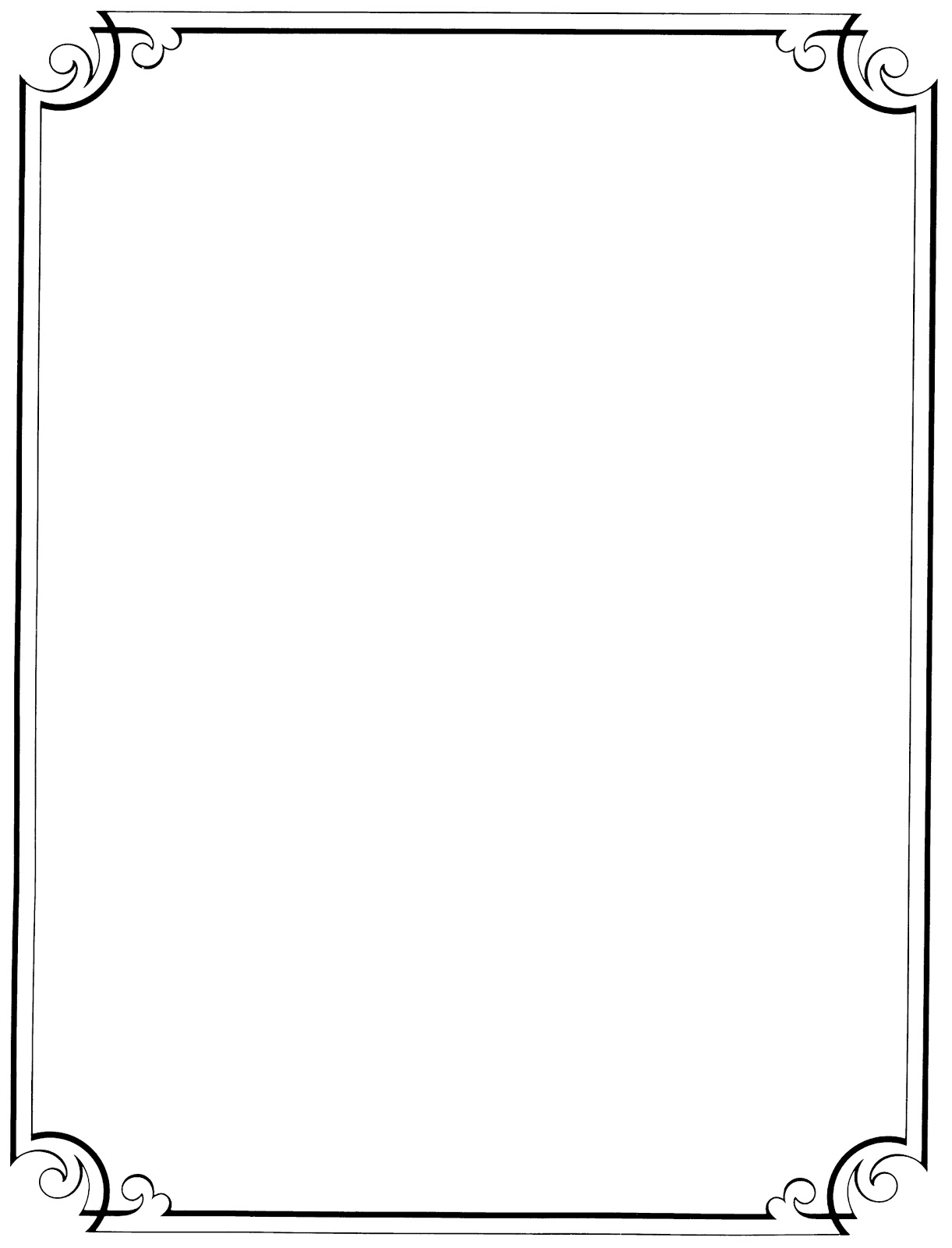 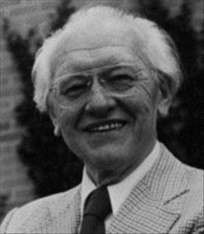                               1 августа — 80 лет со дня рождения голландского писателя,                               Лауреата   Мемориальной премии Астрид Линдгрен (2012)                               Гюса Кёйера (1942)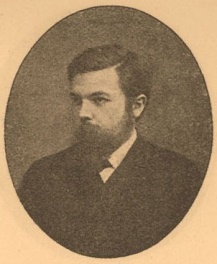 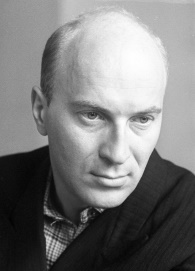                                 8 августа — 95 лет со дня рождения русского писателя Юрия                                Павловича   Казакова (1927–1982)                 10 августа — 110 лет со дня рождения бразильского            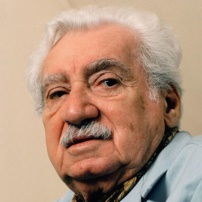                                   писателя Жоржи  Амаду (1912–2001)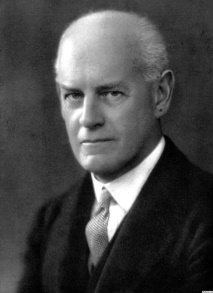                     		14 августа — 155 лет со дня рождения английского писателя,                                      лауреата Нобелевской премии (1932) Джона                                    Голсуорси (1867–1933)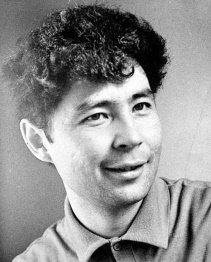                                     19 августа — 85 лет со дня рождения русского                                      писателя Александра Валентиновича Вампилова                                    (1937- 1972)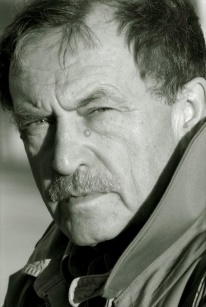                                      20 августа — 90 лет со дня рождения русского                                         писателя Василия  Павловича Аксёнова (1932–2009)